Kalksztajnow 13b/1 • Gdynia • PolandTel. 0048 729 108 200 E-MAIL mariusz@trojmiasto.us WWW.trojmiasto.us 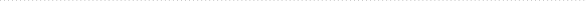 EXPERIENCE	VECTOR.pl |Gdynia | 07.2007 - present | Internet Marketing Specialist, WordPress developer		Mobile-friendly web development, WordPress customisations		+ webinar, b2b-commerce and 3rd party application websites		+ e-mail marketing campaigns		+ e-marketing strategies, e-PR and social media support		+ ongoing SEM (SEO+PPC) optimization		+ keywords research and link building 		+ SEM/WEB/UX analysis		+ traffic-growth campaigns, analysis, reporting		trojmiasto.us |Gdynia | 06.2007 - now | WordPress developer, Internet marketing consultant		Planning, layout and campaigns of numerous websites for clients 		
		+  front- and back-end WordPress themes and plugins development 
		+  desktop as well as mobile layouts, in multilingual projects.		Osemka Internet Media | Olsztyn | 2005-2007 | SEM / web designer / brand manager		SEM campaigns of hosts over 120k active websites, over 150k registered U, 3.5M UU/mo 		(26% of all Internet usage in Poland at the time), near 1.3M page views/day - one of the leaders 		of freehosting services in Poland		+  traffic growth researches,
		+  web analytics - monitoring and reporting
		+  web design: services, advertisements, campaigns
		+  e-mail marketingEDUCATION    Postgraduate Diploma, Internet marketing                          Warsaw School of Economics | 2009 - 2010                           MSc in Quality Control                          University of Warmia and Mazury in Olsztyn | 1998 - 2003As a Wordpress themes and plugins developer specialised in multilingual, cross-browser front- and back-end customisations, responsive web design and Search Engine Marketing. I deliver highest quality technologies for mobile and desktop devices. Creating RWD layouts for WordPress themes, accessible for every kind of devices anytime, any place. I adapt and/or tailor themes and plugins to individual customer needs, using HTML5 / CSS3 / PHP / JS. I move customers from HTML, or low quality CMS services, and train them in new tools. I establish a solid web presence and improve online businesses thanks to inbound marketing and web optimisation.I build complex WordPress-based services, lowering companies CAPEX and OPEX in Internet activity. I perform holistic SEM analysis of quantitative and qualitative research data. I recommend optimisation activities, offering strategic and tactical support to clients, creating medium to large size campaigns for online companies which seek to dominate in respect of their products, services and overall presence online - especially in the Google search engine. I possess a highly advantageous skill set that combines technical knowledge with cross-sections experience; I am able to manage both the coding requirements and client-side customisations with adaptations in medium- and large-scale projects. I quickly understand and adapt to new solutions in online-based technologies, industries and business environments. I have grown to a point of extremely vast and comprehensive understanding of the subject matter. The WordPress environment and Search Engine Marketing are my main focus and drive me in my quest to greater heights, keeping me abreast with the ever-evolving world of web development.
Mariusz Szatkowski     internet marketing specialist     &
 WordPress developer